ПОСТАНОВЛЕНИЕАДМИНИСТРАЦИИ СОБОЛЕВСКОГО МУНИЦИПАЛЬНОГО     РАЙОНА КАМЧАТСКОГО КРАЯ       10 апреля    2014                             с.Соболево                            № 88Приложение   к постановлению администрации                                                                                                  Соболевского муниципального                                                                  района от  10.04.2014 № 88
Положение о противопаводковой Комиссии Соболевского муниципального района Камчатского края  Общие положения
           1.1.  Настоящее Положение определяет порядок работы и основные задачи противопаводковой комиссии Соболевского муниципального района в проведении мероприятий по подготовке и пропуску паводковых вод, в том числе по обеспечению безаварийной работы коммунальных систем и водозаборов, контролю за состоянием гидротехнических сооружений (далее – ГТС), состоянием дорожного полотна, мостовых сооружений в угрожаемый период и при возникновении паводка.  1.2. Противопаводковая комиссия (далее Комиссия) в своей деятельности руководствуется Конституцией Российской Федерации, федеральными законами, Указами и распоряжениями Президента Российской Федерации, постановлениями и распоряжениями Правительства Российской Федерации, Законами Камчатского края и настоящим Положением. 2. Задачи, функции и права противопаводковой Комиссии
Основными задачами Комиссии являются:2.1. Взаимодействие и координация деятельности с противопаводковыми комиссиями администраций сельских поселений Соболевского района.2.1.2 Организация разработки нормативных правовых актов в области защиты населения и территорий от чрезвычайных ситуаций,2.1.3 Организация сбора и обмена информацией в области защиты населения и территорий от чрезвычайных ситуаций.2.1.4 Организация и контроль за осуществлением противопаводковых мероприятий, а также обеспечение надежности работы потенциально опасных объектов, объектов жизнеобеспечения и снижения последствий чрезвычайных ситуаций, защиты населения при наводнении.2.1.5 Обеспечение готовности органов управления, сил и средств к действиям в чрезвычайных ситуациях, а также создание и поддержание в состоянии готовности пунктов управления. 2.1.6 Планирование и организация эвакуации населения, размещения эвакуируемого населения и возвращения его после ликвидации чрезвычайных ситуаций в места постоянного проживания.2.1.7 Организация сбора и обмена информацией в области защиты населения и территорий от чрезвычайных ситуаций.2.1.8 Организация взаимодействия с ведомствами, предприятиями, учреждениями, организациями, независимо от форм собственности, по вопросам безаварийного пропуска вод в период весеннего половодья (по согласованию).2.1.9 Внесение предложений по разработке и утверждению мероприятий по пропуску весеннего паводка.2..1.10 Подготовка предложений по вопросам улучшения содержания гидротехнических сооружений на водных объектах, предупреждение и ликвидация аварий на объектах паводковых территорий.
2.1.11 Рассмотрение прогнозов весенних паводков, разработки на их основе и осуществление комплекса неотложных мероприятий по предупреждению и уменьшению разрушительных последствий наводнения и подтопления.
2.1.12 Осуществление контроля за своевременным и качественным выполнением противопаводковых мероприятий.Противопаводковая Комиссия в соответствии с возложенными на нее основными задачами выполняет следующие функции:
2.2.1. Оказывает методическую помощь сельским поселениям Соболевского муниципального района по вопросам предупреждения и ликвидации аварий на объектах паводковых территорий.2.2.2. Организует регулярное информирование населения о действиях в условиях возможных чрезвычайных ситуациях, вызванных весенним паводком с использованием средств массовой информации.2.2.3. Участвует в работе совещаний по вопросам проведения мониторинга паводковой обстановки на территории Соболевского муниципального  района.2.2.4.  Заслушивает на своих заседаниях комиссии руководителей объектов по принятию ими  неотложных мер и реализации противопаводковых мероприятий;2.2.5. Осуществляет контроль за подготовкой и готовностью сил и средств к ликвидации чрезвычайных ситуаций;2.2.6. Принимает решения о проведении экстренных мер по обеспечению защиты населения и территорий от последствий наводнения, снижению ущерба от них и ликвидации этих последствий на территории Соболевского муниципального района;2.2.7. Привлекает силы и средства района в пределах своих полномочий для проведения мероприятий по предупреждению и ликвидации чрезвычайных ситуаций; 2.2.8. Запрашивает информацию от предприятий, организаций и учреждений, независимо от их форм собственности, расположенных на территории Соболевского муниципального района, в противопаводковую комиссию о паводковой ситуациях, а также информацию о ходе ликвидации их последствийПротивопаводковая комиссия имеет право:
2.3.1. Взаимодействовать в установленном порядке с главами сельских поселений Соболевского муниципального района и иными юридическими и физическими лицами по вопросам обмена информацией по мониторингу паводковой обстановки на территории Соболевского района.
2.3.2. Привлекать к работе с их согласования ведомства, организации учреждения, сельские поселения Соболевского муниципального района,   общественные объединения, иные организации для изучения вопросов, находящихся в компетенции паводковой комиссии.
2.3.3. Вносить в установленном законом порядке предложения об устранении недостатков в работе по вопросам предупреждения и ликвидации аварийных ситуаций на объектах гидротехнических сооружений, предприятиям, организациям, учреждениям, независимо от форм собственности.
2.3.4. Принимать в пределах своей компетенции решения, носящие рекомендательный характер, для выполнения предприятиями, организациями, и учреждениями независимо от форм собственности, а также гражданами;
2.3.5. Запрашивать и получать от предприятий, учреждений и организаций сведения, данные, необходимые для работы паводковой комиссии.
2.3.6. Заслушивать должностных лиц по вопросам, входящим в компетенцию противопаводковой комиссии.2.3.7. Принимать на себя, непосредственное руководство работами по ликвидации последствий крупных наводнений и чрезвычайных ситуаций во время весеннего половодья.
3. Форма и порядок работы противопаводковой Комиссии

     3.1. Состав противопаводковой комиссии утверждается постановлением администрации Соболевского муниципального района.3.1.1. Противопаводковая комиссия состоит из председателя, заместителя председателя, секретаря и членов Комиссии.    3.1.2.Председатель противопаводковой комиссии осуществляет:    - общее руководство работой противопаводковой комиссии;
     - распределяет обязанности между заместителями председателя противопаводковой комиссии и ее членами;      -  несет персональную ответственность за выполнение возложенных на паводковую комиссию задач.3.1.3. В период отсутствия председателя противопаводковой комиссии его обязанности исполняет заместитель председателя  противопаводковой комиссии.3.1.4. Секретарь противопаводковой комиссии:- обеспечивает деятельность противопаводковой комиссии;- информирует членов противопаводковой комиссии о месте и времени проведения заседания;- оформляет протокол заседания противопаводковой комиссии и готовит их для подписания председателем противопаводковой комиссии.3.1.5 Члены Комиссии лично участвуют в заседаниях противопаводковой комиссии.
3.2. Заседания противопаводковой комиссии проводятся по мере необходимости, но не реже одного раза в квартал.3.3.Заседания противопаводковой комиссии считаются правомочными, если на них присутствует более половины ее членов. 3.4. Решения противопаводковой комиссии принимаются простым большинством голосов присутствующих на заседании членов противопаводковой комиссии и оформляются в виде протоколов, которые подписываются председательствующим и секретарем противопаводковой комиссии.
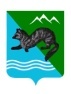 Об утверждении Положения о противопаводковой комиссии Соболевского муниципального района	Во исполнение Федерального закона от 21.12.1994 № 68-ФЗ «О защите населения и территорий от чрезвычайных ситуаций природного и техногенного характера», Федерального закона от 21.07.1997 № 117-ФЗ «О безопасности гидротехнических сооружений», в целях подготовки к весеннему паводку, снижения ущербов от вредного воздействия вод, уменьшения  загрязнения поверхностных вод,
АДМИНИСТРАЦИЯ  ПОСТАНОВЛЯЕТ:Утвердить Положение о противопаводковой комиссии Соболевского муниципального района согласно приложению .2. Управлению делами администрации опубликовать настоящее постановление в районной газете «Соболевские вести» и разместить на официальном сайте Соболевского муниципального района в информационно- телекоммуникационной сети Интернет.   3. Настоящее постановление вступает в силу после его официального опубликования.                                                                                                                                                   Глава Соболевского муниципального района                                   В.И. Куркин